Здорово быть здоровым!В период с 25.03.2024 по 26.03.2024 специалистами УЗ «Белыничский райЦГЭ» в 5-ти оздоровительных лагерях, функционирующих на базе учреждений образования, проведена информационно-профилактическая акции,приуроченной к Всемирному дню здоровья полости рта. Также с детьми была проведена беседа по соблюдению правил личной гигиены и урок-практикум по правильному мытью рук. По завершению данного мероприятия все участники были поощрены сладкими призами.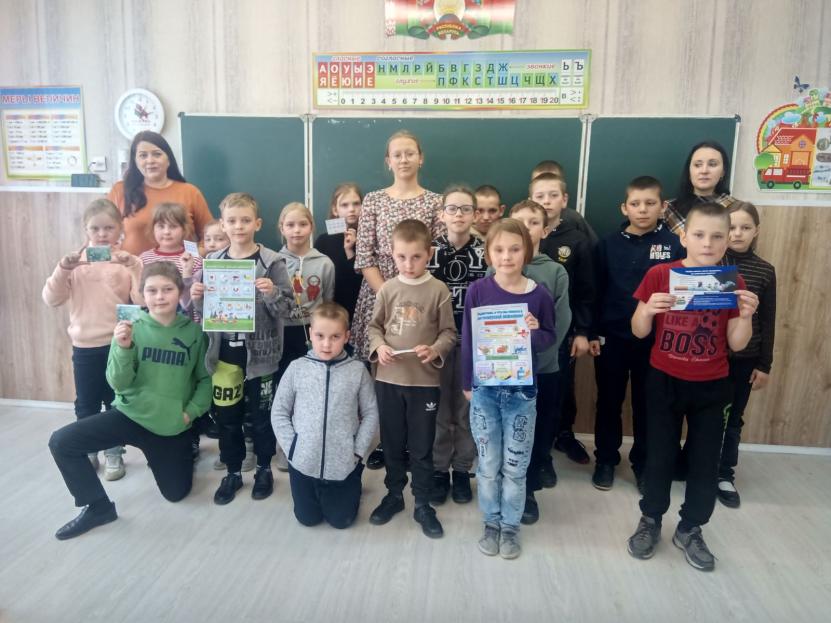 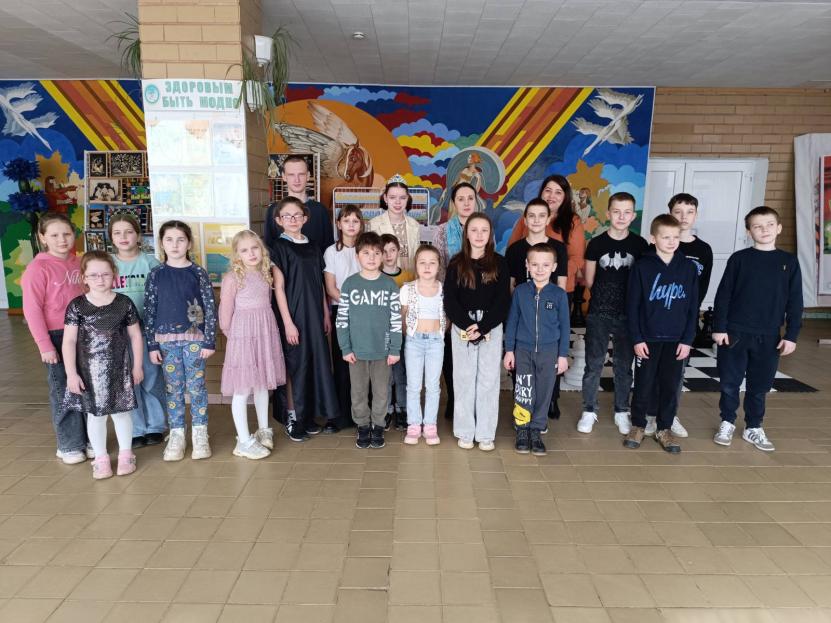 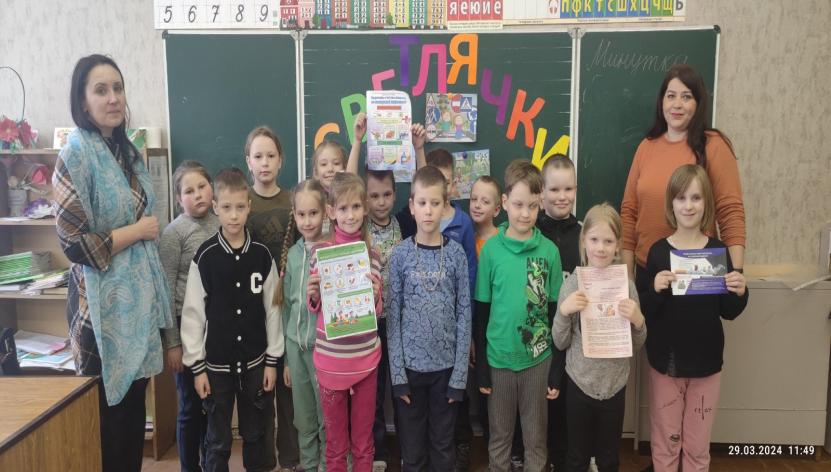 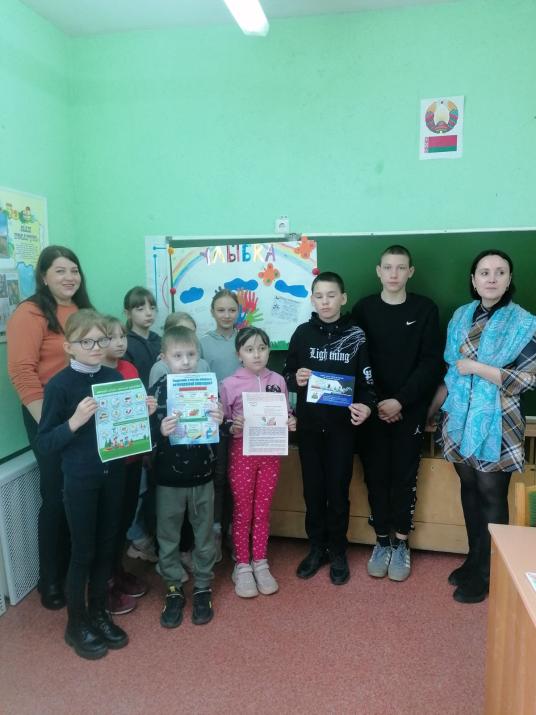 